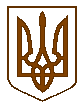 УКРАЇНАКОМИШУВАСЬКА СЕЛИЩНА РАДАОРІХІВСЬКОГО РАЙОНУ ЗАПОРІЗЬКОЇ  ОБЛАСТІДРУГЕ ПЛЕНАРНЕ ЗАСІДАННЯ П’ЯТОЇ СЕСІЇВОСЬМОГО СКЛИКАННЯРІШЕННЯПро внесення змін до рішення № 09 від 23.12.2016 «Про затвердження структури та загальної чисельності апарату, виконавчого комітету та виконавчих органів Комишуваської селищної ради Оріхівського району Запорізької області»Керуючись пункт 5 першої частини першої ст. 26 Закону України Закону України  „Про місцеве самоврядування в Україні”, з метою впорядкування та вдосконалення роботи виконавчих органів ради, забезпечення ефективної роботи, Комишуваська селищна радаВИРІШИЛА:1.  Внести зміни до рішення № 09 від 23.12.2016 «Про затвердження структури та загальної чисельності апарату, виконавчого комітету та виконавчих органів Комишуваської селищної ради Оріхівського району Запорізької області», а саме:1.1. додаток № 1 «Структура та загальна чисельність апарату, виконавчого комітету та виконавчих органів Комишуваської селищної ради» викласти в новій редакції (додаток 1);1.2. додаток 2 «Графічна модель структури апарату, виконавчого комітету та виконавчих органів Комишуваської селищної ради» викласти в новій редакції, (додаток 2).2. Контроль за виконанням даного рішення покласти на постійну комісію з питань з планування, фінансів, бюджету та соціально-економічного розвитку селищної ради.10.03.2017   № 04Селищний головаЮ.В.Карапетян